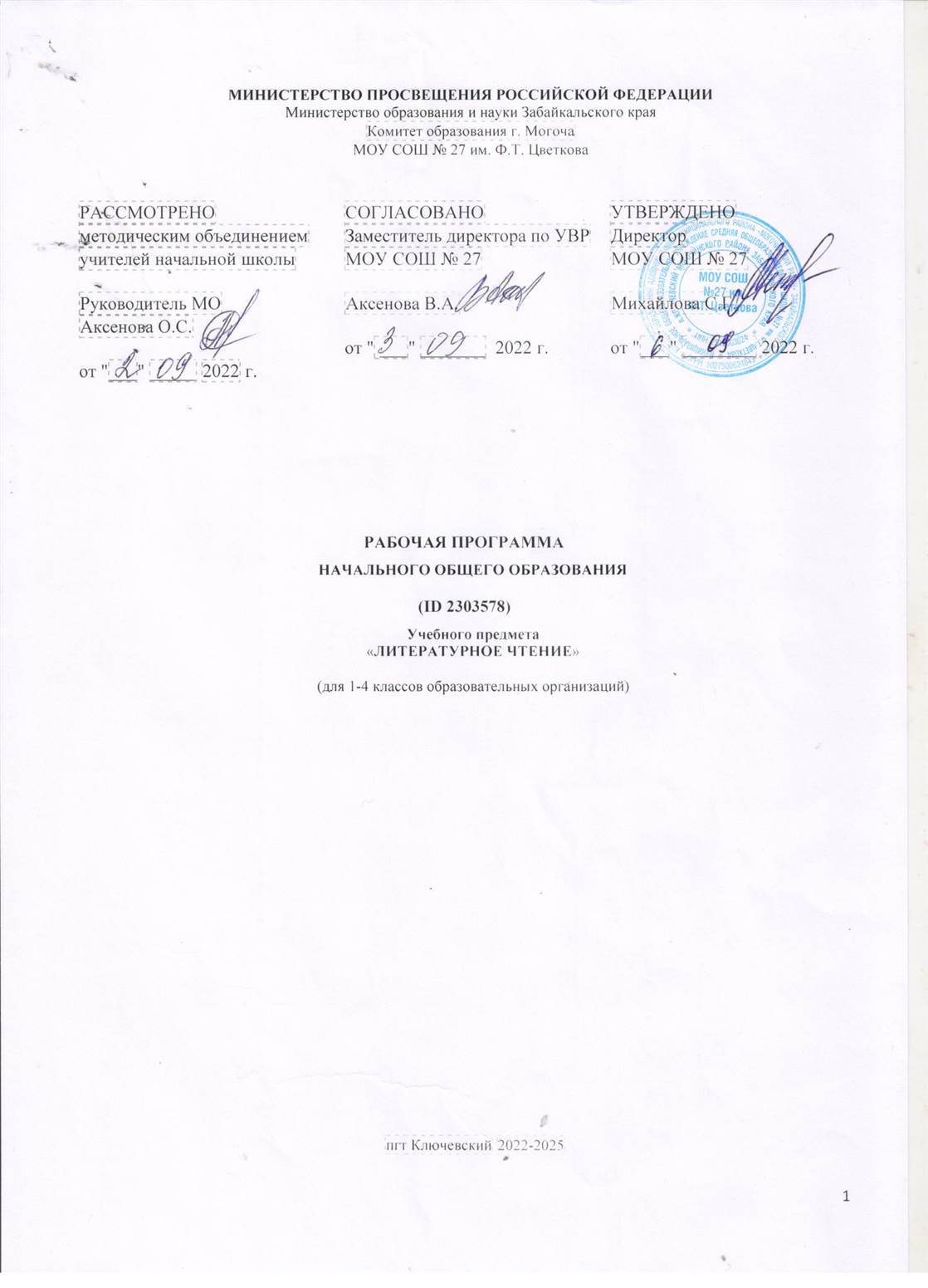 ПОЯСНИТЕЛЬНАЯ ЗАПИСКАРабочая программа учебного предмета «Литературное чтение» на уровне начального общего образования составлена на основе Требований к результатам освоения программы начального общего образования Федерального государственного образовательного стандарта начального общего образования (далее — ФГОС НОО), а также ориентирована на целевые приоритеты духовно-нравственного развития, воспитания и социализации обучающихся, сформулированные в Примерной программе воспитания.ОБЩАЯ ХАРАКТЕРИСТИКА УЧЕБНОГО ПРЕДМЕТА "ЛИТЕРАТУРНОЕ ЧТЕНИЕ"«Литературное чтение» — один из ведущих предметов начальной школы, который обеспечивает, наряду с достижением предметных результатов, становление базового умения, необходимого для успешного изучения других предметов и дальнейшего обучения, читательской грамотности и закладывает основы интеллектуального, речевого, эмоционального, духовно-нравственного развития младших школьников. Курс «Литературное чтение» призван ввести ребёнка в мир художественной литературы, обеспечить формирование навыков смыслового чтения, способов и приёмов работы с различными видами текстов и книгой, знакомство с детской литературой и с учётом этого направлен на общее и литературное развитие младшего школьника, реализацию творческих способностей обучающегося, а также на обеспечение преемственности в изучении систематического курса литературы.Содержание учебного предмета «Литературное чтение» раскрывает следующие направления литературного образования младшего школьника: речевая и читательская деятельности, круг чтения, творческая деятельность.В основу отбора произведений положены общедидактические принципы обучения:  соответствие  возрастным  возможностям и особенностям восприятия младшим школьником фольклорных произведений и литературных текстов; представленность в произведениях нравственно-эстетических ценностей, культурных традиций народов России, отдельных произведений выдающихся представителей мировой детской литературы; влияние прослушанного (прочитанного) произведения на эмоционально-эстетическое развитие обучающегося, на совершенствование его творческих способностей. При отборе произведений для слушания и чтения учитывались преемственные связи с дошкольным опытом знакомства с произведениями фольклора, художественными произведениями детской литературы, а также перспективы изучения предмета «Литература» в основной школе. Важным принципом отбора содержания предмета «Литературное чтение» является представленность разных жанров, видов и стилей произведений, обеспечивающих формирование функциональной литературной  грамотности  младшего  школьника, а также возможность достижения метапредметных результатов, способности обучающегося воспринимать различные учебные тексты при изучении других предметов учебного плана начальной школы.Планируемые результаты включают личностные, метапредметные результаты за период обучения, а также предметные достижения младшего школьника за каждый год обучения в начальной школе.Предмет «Литературное чтение» преемственен по отношению к предмету «Литература», который изучается в основной школе.Освоение программы по предмету «Литературное чтение» в 1 классе начинается вводным интегрированным курсом «Обучение грамоте»1 (180 ч: 100 ч предмета «Русский язык» и 80 ч предмета «Литературное чтение»). После периода обучения грамоте начинается раздельное изучение предметов «Русский язык» и «Литературное чтение», на курс «Литературное чтение» в 1 классе отводится не менее 10 учебных недель (40 часов), во 2—4 классах — по 136 ч (4 ч в неделю в каждом классе).ЦЕЛИ ИЗУЧЕНИЯ УЧЕБНОГО ПРЕДМЕТА "ЛИТЕРАТУРНОЕ ЧТЕНИЕ"Приоритетная цель обучения литературному чтению — становление грамотного читателя, мотивированного к использованию читательской деятельности как средства самообразования и саморазвития, осознающего роль чтения в успешности обучения и повседневной жизни, эмоционально откликающегося на прослушанное или прочитанное произведение. Приобретённые младшими школьниками знания, полученный опыт решения учебных задач, а также сформированность предметных и универсальных действий в процессе изучения предмета «Литературное чтение» станут фундаментом обучения в основном звене школы, а также будут востребованы в жизни.Достижение заявленной цели определяется особенностями курса литературного чтения и решением следующих задач:формирование у младших школьников положительной мотивации к систематическому чтению и слушанию художественной литературы и произведений устного народного творчества;достижение необходимого для продолжения образования уровня общего речевого развития;осознание значимости художественной литературы и произведений устного народного творчества для всестороннего развития личности человека;первоначальное представление о многообразии жанров художественных произведений и произведений устного народного творчества;овладение элементарными умениями анализа и интерпретации текста, осознанного использования при анализе текста изученных литературных понятий: прозаическая и стихотворная речь; жанровое разнообразие произведений (общее представление о жанрах); устное народное творчество, малые жанры фольклора (считалки, пословицы, поговорки, загадки, фольклорная сказка); басня (мораль, идея, персонажи); литературная сказка, рассказ; автор; литературный герой; образ; характер; тема; идея; заголовок и содержание; композиция; сюжет; эпизод, смысловые части; стихотворение (ритм, рифма); средства художественной выразительности (сравнение, эпитет, олицетворение);овладение техникой смыслового чтения вслух (правильным плавным чтением, позволяющим понимать смысл прочитанного, адекватно воспринимать чтение слушателями).СОДЕРЖАНИЕ УЧЕБНОГО ПРЕДМЕТА 1 КЛАСССказка фольклорная (народная) и литературная (авторская). Восприятие текста произведений художественной литературы и устного народного творчества (не менее четырёх произведений). Фольклорная и литературная (авторская) сказка: сходство и различия. Реальность и волшебство в сказке. Событийная сторона сказок: последовательность событий в фольклорной (народной) и литературной (авторской) сказке. Отражение сюжета в иллюстрациях. Герои сказочных произведений. Нравственные ценности и идеи, традиции, быт, культура в русских народных и литературных (авторских) сказках, поступки, отражающие нравственные качества (отношение к природе, людям, предметам).Произведения о детях и для детей. Понятие «тема произведения» (общее представление): чему посвящено, о чём рассказывает. Главная мысль произведения: его основная идея (чему учит? какие качества воспитывает?).  Произведения одной темы, но разных жанров: рассказ, стихотворение, сказка (общее представление  на   примере   не   менее   шести   произведений К. Д. Ушинского, Л. Н. Толстого, В. Г. Сутеева, Е. А. Пермяка, В. А. Осеевой, А. Л. Барто,  Ю. И. Ермолаева,  Р. С. Сефа, С. В. Михалкова, В. Д. Берестова, В. Ю. Драгунского и др.). Характеристика героя произведения, общая оценка поступков. Понимание заголовка произведения, его соотношения с содержанием произведения и его идеей. Осознание нравственно-этических понятий: друг, дружба, забота, труд, взаимопомощь.Произведения о родной природе. Восприятие и самостоятельное чтение поэтических произведений о природе (на примере трёх-четырёх    доступных    произведений    А. С. Пушкина, Ф. И. Тютчева, А. К. Толстого, С. А. Есенина, А. Н. Плещеева, Е. А. Баратынского, И. С. Никитина, Е. Ф. Трутневой, А. Л. Барто, С. Я. Маршака и др.). Тема поэтических произведений: звуки и краски природы, времена года, человек и природа; Родина, природа родного края. Особенности стихотворной речи, сравнение с прозаической: рифма, ритм (практическое ознакомление). Настроение, которое рождает поэтическое произведение. Отражение нравственной идеи в произведении: любовь к Родине, природе родного края. Иллюстрация к произведению как отражение эмоционального отклика на произведение.  Выразительное чтение поэзии. Роль интонации при выразительном чтении. Интонационный рисунок выразительного чтения: ритм, темп, сила голоса.Устное народное творчество — малые фольклорные жанры (не менее шести произведений). Многообразие малых жанров устного народного творчества: потешка, загадка, пословица, их назначение (веселить, потешать, играть, поучать). Особенности разных малых фольклорных жанров. Потешка — игровой народный фольклор. Загадки — средство воспитания живости ума, сообразительности. Пословицы — проявление народной мудрости, средство воспитания понимания жизненных правил.Произведения о братьях наших меньших (трёх-четырёх авторов по выбору). Животные — герои произведений. Цель и назначение произведений о взаимоотношениях человека и животных — воспитание добрых чувств и бережного отношения к животным. Виды текстов: художественный и научно-познавательный, их сравнение. Характеристика героя: описание его внешности, поступки, речь, взаимоотношения с другими героями произведения. Авторское отношение к герою. Осознаниенравственно-этических понятий: любовь и забота о животных.Произведения о маме. Восприятие и самостоятельное чтение разножанровых произведений о маме (не менее одного автора по выбору, на примере доступных произведений Е. А. Благининой, А. Л. Барто, Н. Н. Бромлей, А. В. Митяева, В. Д. Берестова, Э. Э. Мошковской, Г. П. Виеру, Р. С. Сефа и др.). Осознание нравственно-этических понятий: чувство любви как привязанность одного человека к другому (матери к ребёнку, детей к матери, близким), проявление любви и заботы о родных людях.Фольклорные и авторские произведения о чудесах и фантазии (не менее трёх произведений). Способность автора произведения замечать чудесное в каждом жизненном проявлении, необычное в обыкновенных явлениях окружающего мира. Сочетание в произведении реалистических событий с необычными, сказочными, фантастическими.Библиографическая культура (работа с детской книгой). Представление о том, что книга — источник необходимых знаний. Обложка, оглавление, иллюстрации — элементы ориентировки в книге. Умение использовать тематический каталог при выборе книг в библиотеке.2 КЛАССО нашей Родине. Круг чтения: произведения о Родине (на примере  не   менее   трёх   стихотворений   И. С. Никитина, Ф. П. Савинова, А. А. Прокофьева, Н. М. Рубцова, С. А. Есенина и др.). Патриотическое звучание произведений о родном крае и природе. Отражение в произведениях нравственно-этических понятий: любовь к Родине, родному краю, Отечеству. Анализ заголовка, соотнесение его с главной мыслью и идеей произведения. Иллюстрация к произведению как отражение эмоционального отклика на произведение. Отражение темы. Родины в изобразительном искусстве (пейзажи И. И. Левитана, И. И. Шишкина, В. Д. Поленова и др.).Фольклор (устное народное творчество). Произведения малых жанров фольклора (потешки, считалки, пословицы, скороговорки, небылицы, загадки по выбору). Шуточные фольклорные произведения — скороговорки, небылицы. Особенности скороговорок, их роль в речи. Игра со словом, «перевёртыш событий» как основа построения небылиц. Ритм и счёт — основные средства выразительности и построения считалки. Народные песни, их особенности. Загадка как жанр фольклора, тематические группы загадок. Сказка — выражение народной мудрости, нравственная идея фольклорных сказок. Особенности сказок разного вида (о животных, бытовые, волшебные). Особенности сказок о животных: сказки народов России. Бытовая сказка: герои, место действия, особенности построения и языка. Диалог в сказке. Понятие о волшебной сказке (общее представление): наличие присказки, постоянные эпитеты, волшебные герои. Фольклорные произведения народов России: отражение в сказках народного быта и культуры.Звуки и краски родной природы в разные времена года. Тема природы в разные времена года (осень, зима, весна, лето) в произведениях литературы (по выбору, не менее пяти авторов). Эстетическое восприятие явлений природы (звуки, краски времён года). Средства выразительности при описании природы: сравнение и эпитет. Настроение, которое создаёт пейзажная лирика. Иллюстрация как отражение эмоционального отклика на произведение. Отражение темы «Времена года» в картинах художников (на примере пейзажей И. И. Левитана, В. Д. Поленова, А. И. Куинджи, И. И. Шишкина и др.) и музыкальных произведениях    (например,    произведения    П. И. Чайковского, А. Вивальди и др.). О детях и дружбе. Круг чтения: тема дружбы в художественном произведении (расширение круга чтения: не менее четырёх произведений  С. А. Баруздина,  Н. Н. Носова,  В. А. Осеевой, А. Гайдара, В. П. Катаева, И. П. Токмаковой, В. Ю. Драгунского, В. В. Лунина и др.). Отражение в произведениях нравственно-этических понятий: дружба, терпение, уважение, помощь друг другу. Главная мысль произведения. Герой произведения (введение понятия «главный герой»), его характеристика (портрет), оценка поступков.Мир сказок. Фольклорная (народная) и литературная (авторская) сказка: «бродячие» сюжеты (произведения по выбору, не менее четырёх). Фольклорная основа авторских сказок: сравнение сюжетов, героев, особенностей языка (например, народная сказка «Золотая рыбка»  и  «Сказка  о  рыбаке  и  рыбке» А. С. Пушкина, народная сказка «Морозко» и сказка «Мороз Иванович» В. Ф. Одоевского). Тема дружбы в произведениях зарубежных авторов. Составление плана произведения: части текста, их главные темы. Иллюстрации, их значение в раскрытии содержания произведения.О братьях наших меньших. Жанровое многообразие произведений о животных (песни, загадки, сказки, басни, рассказы, стихотворения; произведения по выбору, не менее пяти авторов). Дружба людей и животных — тема литературы (произведения Д. Н. Мамина-Сибиряка, Е. И. Чарушина, В. В. Бианки, Г. А. Скребицкого, В. В. Чаплиной, С. В. Михалкова, Б. С. Житкова, С. В. Образцова, М. М. Пришвина и др.).  Отражение образов животных в фольклоре (русские народные песни, загадки, сказки). Герои стихотворных и прозаических произведений о животных. Описание животных в художественном и научно-познавательном тексте. Приёмы раскрытия автором отношений людей и животных. Нравственно-этические понятия: отношение человека к животным (любовь и забота). Особенности басни как жанра литературы, прозаические и стихотворные   басни   (на   примере   произведений   И. А. Крылова, Л. Н. Толстого). Мораль басни как нравственный урок (поучение). Знакомство с художниками-иллюстраторами, анималистами (без использования термина): Е. И. Чарушин, В. В. Бианки.О наших близких, о семье. Тема семьи, детства, взаимоотношений взрослых и детей в творчестве писателей и фольклорных произведениях (по выбору). Отражение нравственных семейных ценностей в произведениях о семье: любовь и сопереживание, уважение и внимание к старшему поколению, радость общения и защищённость в семье. Тема художественных произведений: Международный женский день, День Победы.Зарубежная литература. Круг чтения: литературная (авторская) сказка (не менее двух произведений): зарубежные писатели-сказочники (Ш. Перро, братья Гримм, Х.-К. Андерсен, Дж. Родари и др.). Характеристика авторской сказки: герои, особенности построения и языка. Сходство тем и сюжетов сказок разных народов. Тема дружбы в произведениях зарубежных авторов. Составление плана художественного произведения: части текста, их главные темы. Иллюстрации, их значение в раскрытии содержания произведения.Библиографическая культура (работа  с  детской  книгой и справочной литературой). Книга как источник необходимых знаний. Элементы книги: содержание или оглавление, аннотация, иллюстрация. Выбор книг на основе рекомендательного списка, тематические картотеки библиотеки. Книга учебная, художественная, справочная.3 КЛАССО Родине и её истории. Любовь к Родине и её история — важные темы произведений литературы (произведения одного-двух авторов по выбору). Чувство любви к Родине, сопричастность к прошлому и настоящему своей страны и родного края — главные идеи, нравственные ценности, выраженные в произведениях о Родине. Образ Родины в стихотворных и прозаических произведениях писателей и поэтов ХIХ и ХХ веков. Осознание нравственно-этических понятий: любовь к родной стороне, малой родине, гордость за красоту и величие своей Отчизны. Роль и особенности заголовка произведения.  Репродукции  картин как иллюстрации к произведениям о Родине. Использование средств выразительности при чтении вслух: интонация, темп, ритм, логические ударения. Фольклор (устное народное творчество). Круг чтения: малые жанры фольклора (пословицы, потешки, считалки, небылицы, скороговорки, загадки, по выбору). Знакомство с видами загадок. Пословицы народов России (значение, характеристика, нравственная основа). Книги и словари, созданные В. И. Далем. Активный словарь устной речи: использование образных слов, пословиц и поговорок, крылатых выражений. Нравственные ценности в фольклорных произведениях народов России.Фольклорная сказка как отражение общечеловеческих ценностей и нравственных правил. Виды сказок (о животных, бытовые, волшебные). Художественные особенности сказок: построение (композиция), язык (лексика). Характеристика героя, волшебные помощники, иллюстрация как отражение сюжета волшебной сказки (например, картины В. М. Васнецова, иллюстрации Ю. А. Васнецова, И. Я. Билибина, В. М. Конашевич). Отражение в сказках народного быта и культуры. Составление плана сказки.Круг чтения: народная песня. Чувства, которые рождают песни, темы песен. Описание картин природы как способ рассказать в песне о родной земле. Былина как народный песенный сказ о важном историческом событии. Фольклорные особенности жанра былин: язык (напевность исполнения, выразительность),  характеристика  главного  героя  (где  жил,  чем занимался, какими качествами обладал). Характеристика былин как героического песенного сказа, их особенности (тема, язык). Язык былин, устаревшие слова, их место в былине и представление в современной лексике. Репродукции картин как иллюстрации к эпизодам фольклорного произведения.Творчество А. С. Пушкина. А.  С.  Пушкин — великий русский поэт. Лирические произведения А. С. Пушкина: средства художественной выразительности (сравнение, эпитет); рифма, ритм.  Литературные сказки А.  С. Пушкина в стихах (по выбору, например, «Сказка о царе Салтане, о сыне его славном и могучем богатыре князе Гвидоне Салтановиче и о прекрасной царевне Лебеди»). Нравственный смысл произведения, структура сказочного текста, особенности сюжета, приём повтора как основа изменения сюжета. Связь пушкинских сказок с фольклорными. Положительные и отрицательные герои, волшебные помощники, язык авторской сказки. И. Я. Билибин — иллюстратор сказок А. С. Пушкина.Творчество И. А. Крылова. Басня — произведение-поучение, которое помогает увидеть свои и чужие недостатки. Иносказание в баснях И.  А.  Крылов — великий русский баснописец. Басни И. А.  Крылова (не менее двух): назначение, темы и герои, особенности языка. Явная и скрытая мораль басен. Использование крылатых выражений в речи. Картины природы в произведениях поэтов и писателей ХIХ—ХХ веков. Лирические произведения как способ передачи чувств людей, автора. Картины природы в произведениях поэтов и писателей  (не  менее  пяти  авторов  по  выбору): Ф. И. Тютчева, А. А. Фета, М. Ю. Лермонтова, А. Н. Майкова, Н. А. Некрасова, А.  А.  Блока, С.  А.  Есенина, К. Д. Бальмонта, И. А. Бунина, А. П. Чехова, К. Г. Паустовского и др. Чувства, вызываемые лирическими произведениями. Средства выразительности в произведениях лирики: эпитеты, синонимы, антонимы, сравнения. Звукопись, её выразительное значение Олицетворение как одно из средств выразительности лирического произведения. Живописные полотна как иллюстрация к лирическому произведению: пейзаж. Сравнение средств создания пейзажа в тексте-описании (эпитеты, сравнения, олицетворения), в изобразительном искусстве (цвет, композиция), в произведениях музыкального искусства (тон, темп, мелодия).Творчество Л. Н. Толстого. Жанровое многообразие произведений Л. Н. Толстого: сказки, рассказы, басни, быль (не менее трёх произведений).  Рассказ как повествование: связь содержания с реальным событием. Структурные части произведения (композиция): начало, завязка действия, кульминация, развязка. Эпизод как часть рассказа. Различные виды планов. Сюжет рассказа: основные события, главные герои, действующие лица, различение рассказчика и автора произведения. Художественные особенности текста-описания, текста-рассуждения.Литературная сказка. Литературная сказка русских писателей (не менее двух). Круг чтения: произведения Д. Н. Мамина-Сибиряка, В.  Ф.   Одоевского, В.  М.   Гаршина, М.   Горького, И. С. Соколова-Микитова, Г. А. Скребицкого и др. Особенности авторских сказок (сюжет, язык, герои).  Составление  аннотации.Произведения о взаимоотношениях человека и животных. Человек и его отношения с животными: верность, преданность, забота и любовь. Круг чтения (по выбору, не менее четырёх авторов): произведения Д. Н. Мамина-Сибиряка, К. Г. Паустовского,   М. М.    Пришвина,   С. В.    Образцова,   В. Л.    Дурова, Б. С. Житкова. Особенности рассказа: тема, герои, реальность событий, композиция, объекты описания (портрет героя, описание интерьера).Произведения о детях. Дети — герои произведений: раскрытие тем «Разные детские судьбы», «Дети на войне». Отличие автора от героя и рассказчика. Герой художественного произведения: время и место проживания, особенности внешнего вида и характера. Историческая обстановка как фон создания произведения: судьбы крестьянских детей, дети на войне (произведения по выбору двух-трёх авторов). Основные события сюжета, отношение к ним героев произведения. Оценка нравственных качеств, проявляющихся в военное время.Юмористические произведения. Комичность как основа сюжета. Герой юмористического произведения. Средства выразительности текста юмористического содержания: преувеличение. Авторы юмористических рассказов (не менее двух произведений): М. М. Зощенко, Н. Н. Носов, В. В. Голявкин и др.Зарубежная литература. Круг чтения (произведения двух-трёх авторов  по  выбору):  литературные  сказки  Ш.  Перро, Х.-К.   Андерсена,  Ц. Топелиуса,  Р. Киплинга,  Дж. Родари, С. Лагерлёф. Особенности авторских сказок (сюжет, язык, герои). Рассказы о животных зарубежных писателей. Известные переводчики зарубежной литературы: С. Я. Маршак, К. И. Чуковский, Б. В. Заходер. Библиографическая культура  (работа  с  детской  книгой и справочной литературой). Ценность чтения художественной литературы и фольклора, осознание важности читательской деятельности. Использование с учётом учебных задач аппарата издания (обложка, оглавление, аннотация, предисловие, иллюстрации). Правила юного читателя. Книга как особый вид искусства. Общее представление о первых книгах на Руси, знакомство с рукописными книгами.4 КЛАССО Родине, героические страницы истории. Наше Отечество, образ родной земли в стихотворных и прозаических произведениях писателей и поэтов ХIХ и ХХ веков (по выбору, не менее четырёх, например произведения И. С. Никитина, Н. М.  Языкова, С. Т.  Романовского, А. Т.  Твардовского, М.  М. Пришвина, С. Д. Дрожжина, В. М. Пескова и др.). Представление о проявлении любви к родной земле в литературе разных народов (на примере писателей родного края, представителей разных народов России). Страницы истории России, великие люди и события: образы Александра Невского, Дмитрия Пожарского, Дмитрия Донского, Александра Суворова, Михаила Кутузова и других выдающихся защитников Отечества  в  литературе  для детей. Отражение нравственной идеи: любовь к Родине. Героическое прошлое России, тема Великой Отечественной войны в произведениях литературы (на примере рассказов А. П. Платонова, Л. А. Кассиля, В. К. Железняка, С. П. Алексеева). Осознание понятия: поступок, подвиг.Круг чтения: народная и авторская песня: понятие исторической песни, знакомство с песнями на тему Великой Отечественной войны.Фольклор (устное народное творчество). Фольклор как народная духовная культура (произведения по выбору). Многообразие видов фольклора: словесный, музыкальный, обрядовый (календарный). Культурное значение фольклора для появления художественной литературы. Малые жанры фольклора (назначение,   сравнение,   классификация).   Собиратели   фольклора (А. Н. Афанасьев, В. И. Даль). Виды сказок: о животных, бытовые, волшебные. Отражение в произведениях фольклора нравственных ценностей, быта и культуры народов мира. Сходство фольклорных произведений разных народов по тематике, художественным образам и форме («бродячие» сюжеты). Круг чтения: былина как эпическая песня о героическом событии. Герой былины — защитник страны. Образы русских богатырей: Ильи Муромца, Алёши Поповича, Добрыни Никитича, Никиты Кожемяки (где жил, чем занимался, какими качествами  обладал).   Средства  художественной  выразительности в былине: устойчивые выражения, повторы, гипербола. Устаревшие слова, их место в былине и представление в современной лексике. Народные былинно-сказочные темы в творчестве художника В. М. Васнецова.Творчество А. С. Пушкина. Картины природы в лирических произведениях А. С. Пушкина. Средства художественной выразительности в стихотворном произведении (сравнение, эпитет, олицетворение, метафора). Круг чтения: литературные сказки  А.  С.  Пушкина  в  стихах:  «Сказка  о  мёртвой  царевне и о семи богатырях». Фольклорная основа авторской сказки. Положительные и отрицательные герои, волшебные помощники, язык авторской сказки.Творчество И. А. Крылова. Представление о басне как лиро-эпическом жанре. Круг чтения: басни на примере произведений И. А. Крылова, И. И. Хемницера, Л. Н. Толстого, С. В. Михалкова. Басни стихотворные и прозаические (не менее трёх). Развитие событий в басне, её герои (положительные, отрицательные). Аллегория в баснях. Сравнение басен: назначение, темы и герои, особенности языка.Творчество М. Ю. Лермонтова. Круг чтения: лирические произведения М. Ю. Лермонтова (не менее трёх). Средства художественной выразительности (сравнение, эпитет, олицетворение); рифма, ритм. Метафора как «свёрнутое» сравнение. Строфа как элемент композиции стихотворения. Переносное значение   слов   в   метафоре. Метафора   в   стихотворениях М. Ю. Лермонтова.Литературная сказка. Тематика авторских стихотворных сказок (две-три по выбору). Герои литературных сказок (произведения   М.  Ю.   Лермонтова,   П.  П.  Ершова,   П. П. Бажова, С. Т. Аксакова, С.  Я.  Маршака и др.). Связь литературной сказки с фольклорной: народная речь — особенность авторской сказки. Иллюстрации в сказке: назначение, особенности.Картины природы в творчестве поэтов и писателей ХIХ— ХХ веков.  Лирика,  лирические  произведения  как  описание в стихотворной форме чувств поэта, связанных с наблюдениями, описаниями природы. Круг чтения: лирические произведения поэтов и писателей (не менее пяти авторов по выбору): В. А. Жуковский, Е.  А.  Баратынский, Ф.  И.  Тютчев, А.  А.  Фет, Н.  А.  Некрасов,  И.  А.   Бунин,  А.  А.   Блок,  К.  Д.   Бальмонт, М. И. Цветаева и др. Темы стихотворных произведений, герой лирического произведения. Авторские приёмы создания художественного образа в лирике. Средства выразительности в произведениях лирики: эпитеты, синонимы, антонимы, сравнения, олицетворения, метафоры. Репродукция картины как иллюстрация к лирическому произведению.Творчество Л. Н. Толстого. Круг чтения (не менее трёх произведений): рассказ (художественный и научно-познавательный), сказки, басни, быль. Повесть как эпический жанр (общее представление). Значение реальных жизненных ситуаций в создании рассказа, повести. Отрывки из автобиографической повести Л. Н. Толстого «Детство». Особенности художественного текста-описания: пейзаж, портрет героя, интерьер. Примеры текста-рассуждения в рассказах Л. Н. Толстого.Произведения о животных и родной природе. Взаимоотношения человека и животных, защита и охрана природы — тема произведений литературы. Круг чтения (не менее трёх авторов): на  примере  произведений  А. И.   Куприна,  В.  П.   Астафьева, К. Г. Паустовского, М. М. Пришвина, Ю. И. Коваля и др.Произведения о детях. Тематика произведений о детях, их жизни, играх и занятиях, взаимоотношениях со взрослыми и сверстниками (на примере произведений не менее трёх авторов): А.  П.  Чехова, Б.  С.  Житкова, Н.  Г. Гарина-Михайловского, В. В. Крапивина и др. Словесный портрет героя как его характеристика. Авторский способ выражения главной мысли. Основные события сюжета, отношение к ним героев. Пьеса. Знакомство с новым жанром — пьесой-сказкой.  Пьеса — произведение литературы и театрального искусства (одна по выбору). Пьеса как жанр  драматического  произведения. Пьеса и сказка: драматическое и эпическое произведения. Авторские ремарки: назначение, содержание.Юмористические произведения. Круг чтения (не менее двух произведений по выбору): юмористические произведения на примере рассказов М. М. Зощенко, В.  Ю. Драгунского, Н. Н.  Носова, В. В. Голявкина. Герои юмористических произведений. Средства выразительности текста юмористического содержания: гипербола. Юмористические произведения в кино и театре.Зарубежная литература. Расширение круга чтения произведений зарубежных писателей. Литературные сказки Ш. Перро, Х.-К. Андерсена, братьев Гримм, Э. Т. А. Гофмана, Т. Янссон и др. (по выбору). Приключенческая литература: произведения Дж. Свифта, Марка Твена. Библиографическая  культура   (работа   с   детской   книгой и справочной литературой). Польза чтения и книги: книга — друг и учитель. Правила читателя и способы выбора книги (тематический,   систематический   каталог). Виды   информации в книге: научная, художественная (с опорой на внешние показатели книги), её справочно-иллюстративный материал. Очерк как повествование о реальном событии. Типы книг (изданий): книга-произведение, книга-сборник, собрание сочинений, периодическая печать, справочные издания. Работа с источниками периодической печати.ПЛАНИРУЕМЫЕ ОБРАЗОВАТЕЛЬНЫЕ РЕЗУЛЬТАТЫИзучение литературного чтения в 1-4 классах направлено на достижение обучающимися личностных, метапредметных и предметных результатов освоения учебного предмета.ЛИЧНОСТНЫЕ РЕЗУЛЬТАТЫЛичностные результаты освоения программы предмета «Литературное чтение» достигаются в процессе единства учебной и воспитательной деятельности, обеспечивающей позитивную динамику развития личности младшего школьника, ориентированную на процессы самопознания, саморазвития и самовоспитания. Личностные результаты освоения программы предмета «Литературное чтение» отражают освоение младшими школьниками социально значимых норм и отношений, развитие позитивного отношения обучающихся к общественным, традиционным, социокультурным и духовно-нравственным ценностям, приобретение опыта применения сформированных представлений и отношений на практике.Гражданско-патриотическое воспитание:становление ценностного отношения к своей Родине — России, малой родине, проявление интереса к изучению родного языка, истории и культуре Российской Федерации, понимание естественной связи прошлого и настоящего в культуре общества;осознание своей этнокультурной и российской гражданской идентичности, сопричастности к прошлому, настоящему и будущему своей страны и родного края, проявление уважения к традициям и культуре своего и других народов в процессе восприятия и анализа произведений выдающихся представителей русской литературы и творчества народов России;первоначальные представления о человеке как члене общества, о правах и ответственности, уважении и достоинстве человека, о нравственно-этических нормах поведения и правилах межличностных отношений.Духовно-нравственное воспитание:освоение опыта человеческих взаимоотношений, признаки индивидуальности каждого человека, проявление сопереживания, уважения, любви, доброжелательности и других моральных качеств к родным, близким и чужим людям, независимо от их национальности, социального статуса, вероисповедания;осознание этических понятий, оценка поведения и поступков персонажей художественных произведений в ситуации нравственного выбора;выражение своего видения мира, индивидуальной позиции посредством накопления и систематизации литературных впечатлений, разнообразных по эмоциональной окраске;неприятие любых форм поведения, направленных на причинение физического и морального вреда другим людям Эстетическое воспитание:проявление уважительного отношения и интереса к художественной культуре, к различным видам искусства, восприимчивость к разным видам искусства, традициям и творчеству своего и других народов, готовность выражать своё отношение в разных видах художественной деятельности;приобретение  эстетического  опыта  слушания,  чтения и эмоционально-эстетической оценки произведений фольклора и художественной литературы;понимание образного языка художественных произведений, выразительных средств, создающих художественный образ.Физическое воспитание, формирование культуры здоровья эмоционального благополучия:соблюдение правил  здорового  и  безопасного  (для  себя и других людей) образа жизни в окружающей среде (в том числе информационной);бережное отношение к физическому и психическому здоровью.Трудовое воспитание:осознание ценности труда в жизни человека и общества, ответственное потребление и бережное отношение к результатам труда, навыки участия в различных видах трудовой деятельности, интерес к различным профессиям.Экологическое воспитание:бережное отношение к природе, осознание проблем взаимоотношений человека и животных, отражённых в литературных произведениях;неприятие действий, приносящих ей вред.Ценности научного познания:ориентация в деятельности на первоначальные представления о научной картине мира, понимание важности слова как средства создания словесно-художественного образа, способа выражения мыслей, чувств, идей автора;овладение смысловым чтением для решения различного уровня учебных и жизненных задач;потребность в самостоятельной читательской деятельности, саморазвитии средствами литературы, развитие познавательного интереса, активности, инициативности, любознательности и самостоятельности в познании произведений фольклора и художественной литературы, творчества писателей.МЕТАПРЕДМЕТНЫЕ РЕЗУЛЬТАТЫВ результате изучения предмета «Литературное чтение» в начальной школе у обучающихся будут сформированы познавательные универсальные учебные действия:базовые логические действия:сравнивать произведения по теме, главной мысли (морали), жанру, соотносить произведение и его автора, устанавливать основания для сравнения произведений, устанавливать аналогии;объединять произведения по жанру, авторской принадлежности;определять существенный признак для классификации, классифицировать произведения по темам, жанрам и видам;находить закономерности и противоречия при анализе сюжета (композиции), восстанавливать нарушенную последовательность событий (сюжета), составлять аннотацию, отзыв по предложенному алгоритму;выявлять недостаток информации для решения учебной (практической) задачи на основе предложенного алгоритма;устанавливать причинно-следственные связи в сюжете фольклорного и художественного текста, при составлении плана, пересказе текста, характеристике поступков героев;базовые исследовательские действия:определять разрыв между реальным и желательным состоянием объекта (ситуации) на основе предложенных учителем вопросов;формулировать с помощью учителя цель, планировать изменения объекта, ситуации;сравнивать несколько вариантов решения задачи, выбирать наиболее подходящий (на основе предложенных критериев);проводить по предложенному плану опыт, несложное исследование по  установлению  особенностей  объекта  изучения и связей между объектами (часть — целое, причина — следствие);формулировать выводы и подкреплять их доказательствами на основе результатов проведённого наблюдения (опыта, классификации, сравнения, исследования);прогнозировать возможное развитие  процессов,  событий и их последствия в аналогичных или сходных ситуациях;работа с информацией:выбирать источник получения информации;согласно заданному алгоритму находить в предложенном источнике информацию, представленную в явном виде;распознавать достоверную и недостоверную информацию самостоятельно или на основании предложенного учителем способа её проверки;соблюдать с помощью взрослых (учителей, родителей (законных представителей) правила информационной безопасности при поиске информации в сети Интернет;анализировать и создавать текстовую, видео, графическую, звуковую информацию в соответствии с учебной задачей;самостоятельно создавать схемы, таблицы для представления информации.К концу обучения в начальной школе у обучающегося формируются коммуникативные универсальные учебные действия:общение:воспринимать и формулировать суждения, выражать эмоции в соответствии с целями и условиями общения в знакомой среде;проявлять уважительное отношение к собеседнику, соблюдать правила ведения диалога и дискуссии;признавать возможность существования разных точек зрения;корректно и аргументированно высказывать своё мнение;строить речевое высказывание в соответствии с поставленной задачей;создавать устные и письменные тексты (описание, рассуждение, повествование);готовить небольшие публичные выступления;подбирать иллюстративный материал (рисунки, фото, плакаты) к тексту выступления.К концу обучения в начальной школе у обучающегося формируются регулятивные универсальные учебные действия:самоорганизация:планировать действия по решению учебной задачи для получения результата;выстраивать последовательность выбранных действий;самоконтроль:устанавливать причины успеха/неудач учебной деятельности;корректировать свои учебные действия для преодоления ошибок.Совместная деятельность:формулировать краткосрочные и долгосрочные цели (индивидуальные с учётом участия в коллективных задачах) в стандартной (типовой) ситуации на основе предложенного формата планирования, распределения промежуточных шагов и сроков;принимать цель совместной деятельности, коллективно строить действия по её достижению: распределять роли, договариваться, обсуждать процесс и результат совместной работы;проявлять готовность руководить, выполнять поручения, подчиняться;ответственно выполнять свою часть работы;оценивать свой вклад в общий результат;выполнять совместные проектные задания с опорой на предложенные образцы.ПРЕДМЕТНЫЕ РЕЗУЛЬТАТЫПредметные результаты освоения программы начального общего образования по учебному предмету «Литературное чтение» отражают специфику содержания предметной области, ориентированы на применение знаний, умений и навыков обучающимися в различных учебных ситуациях и жизненных условиях и представлены по годам обучения.1 КЛАССпонимать ценность чтения для решения учебных задач и применения в различных жизненных ситуациях: отвечать на вопрос о важности чтения для личного развития, находить в художественных произведениях отражение нравственных ценностей, традиций, быта разных народов;владеть техникой слогового плавного чтения с переходом на чтение целыми словами, читать осознанно вслух целыми словами без пропусков и перестановок букв и слогов доступные для восприятия и небольшие по объёму произведения в темпе не менее 30 слов в минуту (без отметочного оценивания);читать наизусть с соблюдением орфоэпических и пунктуационных норм не менее 2 стихотворений о Родине, о детях, о семье, о родной природе в разные времена года;различать прозаическую (нестихотворную) и стихотворную речь;различать и называть отдельные жанры фольклора (устного народного творчества) и художественной литературы (загадки, пословицы, потешки, сказки (фольклорные и литературные), рассказы, стихотворения);понимать содержание прослушанного/прочитанного произведения: отвечать на вопросы по фактическому содержанию произведения;владеть элементарными умениями анализа текста прослушанного/прочитанного произведения: определять последовательность событий в произведении, характеризовать поступки (положительные или отрицательные) героя, объяснять значение незнакомого слова с использованием словаря;участвовать в обсуждении прослушанного/прочитанного произведения: отвечать на вопросы о впечатлении от произведения, использовать в беседе изученные литературные понятия (автор, герой, тема, идея, заголовок, содержание произведения), подтверждать свой ответ примерами из текста;пересказывать (устно) содержание произведения с соблюдением последовательности событий, с опорой на предложенные ключевые слова, вопросы, рисунки, предложенный план;читать по ролям с соблюдением норм произношения, расстановки ударения;составлять высказывания по содержанию  произведения (не менее 3 предложений) по заданному алгоритму;сочинять небольшие  тексты  по  предложенному  началу и др. (не менее 3 предложений);ориентироваться в книге/учебнике по обложке, оглавлению, иллюстрациям;выбирать книги для самостоятельного чтения по совету взрослого и с учётом рекомендательного списка, рассказывать о прочитанной книге по предложенному алгоритму;обращаться к справочной литературе для получения дополнительной информации в соответствии с учебной задачей.2 КЛАССобъяснять важность  чтения  для  решения  учебных  задач и применения в различных жизненных ситуациях:  переходить от чтения вслух к чтению про себя в соответствии с учебной задачей, обращаться к разным видам чтения (изучающее, ознакомительное, поисковое выборочное, просмотровое выборочное), находить в фольклоре и литературных произведениях отражение нравственных ценностей, традиций, быта, культуры разных народов, ориентироваться в нравственно-этических понятиях в контексте изученных произведений;читать вслух целыми словами без пропусков и перестановок букв и слогов доступные по восприятию и небольшие по объёму прозаические и  стихотворные  произведения  в  темпе не менее 40 слов в минуту (без отметочного оценивания);читать наизусть с соблюдением орфоэпических и пунктуационных норм не менее 3 стихотворений о Родине, о детях, о семье, о родной природе в разные времена года;различать прозаическую и стихотворную речь: называть особенности стихотворного произведения (ритм, рифма);понимать содержание, смысл прослушанного/прочитанного произведения: отвечать и формулировать вопросы по фактическому содержанию произведения;различать и называть отдельные жанры фольклора (считалки, загадки, пословицы, потешки, небылицы, народные песни, скороговорки, сказки о животных, бытовые и волшебные) и художественной литературы (литературные сказки, рассказы, стихотворения, басни);владеть элементарными умениями анализа и интерпретации текста: определять тему и главную мысль, воспроизводить последовательность событий в тексте произведения, составлять план текста (вопросный, номинативный);описывать характер героя, находить в тексте средства изображения (портрет) героя и выражения его чувств, оценивать поступки героев произведения, устанавливать взаимосвязь между характером героя и его поступками, сравнивать героев одного произведения по предложенным критериям, характеризовать отношение автора к героям, его поступкам;объяснять значение незнакомого слова с опорой на контекст и с использованием словаря; находить в тексте примеры использования слов в прямом и переносном значении;осознанно применять для анализа текста изученные понятия (автор, литературный герой, тема, идея, заголовок, содержание произведения, сравнение, эпитет);участвовать в обсуждении прослушанного/прочитанного произведения: понимать жанровую принадлежность произведения, формулировать устно простые выводы, подтверждать свой ответ примерами из текста;пересказывать (устно) содержание произведения подробно, выборочно, от лица героя, от третьего лица;читать по ролям с соблюдением норм произношения, расстановки ударения, инсценировать небольшие эпизоды из произведения;составлять высказывания на заданную тему по содержанию произведения (не менее 5 предложений);сочинять по аналогии с прочитанным загадки, небольшие сказки, рассказы;ориентироваться в книге/учебнике по обложке, оглавлению, аннотации, иллюстрациям, предисловию, условным обозначениям;выбирать книги для самостоятельного чтения с учётом рекомендательного списка,  используя  картотеки,  рассказывать о прочитанной книге;использовать справочную литературу для получения дополнительной информации в соответствии с учебной задачей.3 КЛАССотвечать на вопрос о культурной значимости устного народного  творчества  и  художественной  литературы,  находить в фольклоре и литературных произведениях отражение нравственных ценностей, традиций, быта, культуры разных народов, ориентироваться в нравственно-этических понятиях в контексте изученных произведений;читать вслух и про себя в соответствии с учебной задачей, использовать разные виды чтения (изучающее, ознакомительное, поисковое выборочное, просмотровое выборочное);читать вслух целыми словами без пропусков и перестановок букв и слогов доступные по восприятию и небольшие по объёму прозаические и стихотворные произведения в темпе не менее 60 слов в минуту (без отметочного оценивания);читать наизусть не менее 4 стихотворений в соответствии с изученной тематикой произведений;различать художественные произведения и познавательные тексты;различать прозаическую и стихотворную речь: называть особенности стихотворного произведения (ритм, рифма, строфа), отличать лирическое произведение от эпического;понимать жанровую принадлежность, содержание, смысл прослушанного/прочитанного произведения: отвечать и формулировать вопросы к учебным и художественным текстам;различать и называть отдельные жанры фольклора (считалки, загадки, пословицы, потешки, небылицы, народные песни, скороговорки, сказки о животных, бытовые и волшебные) и художественной литературы (литературные сказки, рассказы, стихотворения, басни), приводить примеры произведений фольклора разных народов России;владеть элементарными умениями анализа и интерпретации текста: формулировать тему и главную мысль, определять последовательность событий в тексте произведения, выявлять связь событий, эпизодов текста; составлять план текста (вопросный, номинативный, цитатный);характеризовать героев, описывать характер героя, давать оценку поступкам героев, составлять портретные характеристики персонажей; выявлять взаимосвязь между поступками, мыслями, чувствами героев, сравнивать героев одного произведения и сопоставлять их поступки по предложенным критериям (по аналогии или по контрасту);отличать автора произведения от героя и рассказчика, характеризовать отношение автора к героям, поступкам, описанной картине, находить в тексте средства изображения героев (портрет), описание пейзажа и интерьера;объяснять значение незнакомого слова с опорой на контекст и с использованием словаря; находить в тексте примеры использования слов в прямом и переносном значении, средств художественной выразительности (сравнение, эпитет, олицетворение);осознанно применять изученные понятия (автор, мораль басни, литературный герой, персонаж, характер, тема, идея, заголовок, содержание произведения, эпизод, смысловые части, композиция, сравнение, эпитет, олицетворение);участвовать в обсуждении прослушанного/прочитанного произведения: строить монологическое и диалогическое высказывание с соблюдением орфоэпических и пунктуационных норм, устно и письменно формулировать простые выводы, подтверждать свой ответ примерами из текста; использовать в беседе изученные литературные понятия;пересказывать произведение (устно) подробно, выборочно, сжато (кратко), от лица героя, с изменением лица рассказчика, от третьего лица;при анализе и интерпретации текста использовать разные типы речи (повествование, описание, рассуждение) с учётом специфики учебного и художественного текстов;читать по ролям с соблюдением норм произношения, инсценировать небольшие эпизоды из произведения;составлять устные и письменные высказывания на основе прочитанного/прослушанного текста на заданную тему по содержанию произведения (не менее 8 предложений), корректировать собственный письменный текст;составлять краткий отзыв о прочитанном произведении по заданному алгоритму;сочинять тексты, используя аналогии, иллюстрации, придумывать продолжение прочитанного произведения;использовать в соответствии с учебной задачей аппарат издания (обложку, оглавление, аннотацию, иллюстрации, предисловие, приложения, сноски, примечания);выбирать книги для самостоятельного чтения с учётом рекомендательного списка,  используя  картотеки,  рассказывать о прочитанной книге;использовать справочную литературу, включая ресурсы сети. Интернет (в условиях контролируемого входа), для получения дополнительной информации в соответствии с учебной задачей.4 КЛАССосознавать значимость художественной литературы и фольклора для всестороннего развития личности человека, находить в произведениях отражение нравственных ценностей, фактов бытовой и духовной культуры народов России и мира, ориентироваться в нравственно-этических понятиях в контексте изученных произведений;демонстрировать интерес  и  положительную  мотивацию к систематическому чтению и слушанию художественной литературы и произведений устного народного творчества: формировать собственный круг чтения;читать вслух и про себя в соответствии с учебной задачей, использовать разные виды чтения (изучающее, ознакомительное, поисковое выборочное, просмотровое выборочное);читать вслух целыми словами без пропусков и перестановок букв и слогов доступные по восприятию и небольшие по объёму прозаические и стихотворные произведения в темпе не менее 80 слов в минуту (без отметочного оценивания);читать наизусть не менее 5 стихотворений в соответствии с изученной тематикой произведений;различать художественные произведения и познавательные тексты;различать прозаическую и стихотворную речь: называть особенности стихотворного произведения (ритм, рифма, строфа), отличать лирическое произведение от эпического;понимать жанровую принадлежность, содержание, смысл прослушанного/прочитанного произведения: отвечать и формулировать вопросы (в том числе проблемные) к познавательным, учебным и художественным текстам;различать и называть отдельные жанры фольклора (считалки, загадки, пословицы, потешки, небылицы, народные песни, скороговорки, сказки о животных, бытовые и волшебные), приводить примеры произведений фольклора разных народов России;соотносить читаемый текст с жанром художественной литературы (литературные сказки, рассказы, стихотворения, басни), приводить примеры разных жанров литературы России и стран мира;владеть элементарными умениями анализа и интерпретации текста: определять тему и главную мысль, последовательность событий в тексте произведения, выявлять связь событий, эпизодов текста;характеризовать героев, давать оценку их поступкам, составлять портретные характеристики персонажей, выявлять взаимосвязь между поступками и мыслями, чувствами героев, сравнивать героев одного произведения по самостоятельно выбранному критерию (по аналогии или по контрасту), характеризовать собственное отношение к героям, поступкам; находить в тексте средства изображения героев (портрет) и выражения их чувств, описание пейзажа и интерьера, устанавливать причинно-следственные связи событий, явлений, поступков героев;объяснять значение незнакомого слова с опорой на контекст и с использованием словаря; находить в тексте примеры использования слов в прямом и переносном значении, средства художественной выразительности (сравнение, эпитет, олицетворение, метафора);осознанно применять изученные понятия (автор, мораль басни, литературный герой, персонаж, характер, тема, идея, заголовок, содержание произведения, эпизод, смысловые части, композиция, сравнение, эпитет, олицетворение, метафора, лирика, эпос, образ);участвовать в обсуждении прослушанного/прочитанного произведения: строить монологическое и диалогическое высказывание с соблюдением норм русского литературного языка (норм произношения, словоупотребления,  грамматики);  устно и письменно формулировать простые выводы на основе прослушанного/прочитанного текста, подтверждать свой ответ примерами из текста;составлять план текста (вопросный, номинативный, цитатный), пересказывать (устно) подробно, выборочно, сжато (кратко), от лица героя, с изменением лица рассказчика, от третьего лица;читать по ролям с соблюдением норм произношения, расстановки ударения, инсценировать небольшие эпизоды из произведения;составлять устные и письменные высказывания на заданную тему по содержанию произведения (не менее 10 предложений), писать сочинения на заданную тему, используя разные типы речи (повествование, описание, рассуждение), корректировать собственный текст с учётом правильности, выразительности письменной речи;составлять краткий отзыв о прочитанном произведении по заданному алгоритму;сочинять по аналогии с прочитанным, составлять рассказ по иллюстрациям, от имени одного из героев, придумывать продолжение прочитанного произведения (не менее 10 предложений);использовать в соответствии с учебной задачей аппарат издания (обложку, оглавление, аннотацию, иллюстрации, предисловие, приложения, сноски, примечания);выбирать книги для самостоятельного чтения с учётом рекомендательного списка,  используя  картотеки,  рассказывать о прочитанной книге;использовать справочную литературу, включая ресурсы сети Интернет (в условиях контролируемого входа), для получения дополнительной информации в соответствии с учебной задачей.ПОУРОЧНОЕ ПЛАНИРОВАНИЕ 1 КЛАСС2 КЛАССУЧЕБНО-МЕТОДИЧЕСКОЕ ОБЕСПЕЧЕНИЕ ОБРАЗОВАТЕЛЬНОГО ПРОЦЕССА ОБЯЗАТЕЛЬНЫЕ УЧЕБНЫЕ МАТЕРИАЛЫ ДЛЯ УЧЕНИКА1 КЛАССКлиманова Л.Ф., Горецкий В.Г., Виноградская Л.А., Литературное чтение (в 2 частях). Учебник. 1 класс. Акционерное общество «Издательство «Просвещение»;Азбука. 1 класс : учеб.для общеобразовательных учреждений с приложением на электронном носителе: в 2 ч. / В. Г. Горецкий [и др.]. – М. : Просвещение, 2013.2 КЛАССКлиманова Л.Ф., Горецкий В.Г., Голованова М.В. и другие, Литературное чтение (в 2 частях). Учебник. 2 класс. Акционерное общество «Издательство «Просвещение» ;Введите свой вариант:3 КЛАССКубасова О.В., Литературное чтение (в 4 частях). Учебник. 3 класс. Общество с ограниченной ответственностью «Издательство «Ассоциация 21 век»; Акционерное общество «Издательство Просвещение» ;Введите свой вариант:4 КЛАССКлиманова Л.Ф., Горецкий В.Г., Голованова М.В. и другие, Литературное чтение (в 2 частях). Учебник. 4 класс. Акционерное общество «Издательство «Просвещение» ;Введите свой вариант:МЕТОДИЧЕСКИЕ МАТЕРИАЛЫ ДЛЯ УЧИТЕЛЯ1 КЛАССГорецкий, В. Г. Методическое пособие по обучению грамоте и письму : кн. для учителя / В. Г. Горецкий, В. А. Кирюшкин, Н. А. Федосова. – М. : Просвещение, 2011г.
Горецкий, В. Г. Обучение грамоте. Поурочные разработки. 1 класс / В. Г. Горецкий, В. А. Кирюшкин, Н. А. Федосова. – М. : Просвещение, 2011г.
Климанова Л.Ф., Бойкина М.В. Литературное чтение. Рабочие программы. 1-4 классы.
Климанова Л. Ф. Уроки литературного чтения. Поурочные разработки. 1 класс.

Наборы сюжетных картинок в соответствии с тематикой, определённой в примерной программе по литературному чтению (в том числе в цифровой форме).
Репродукции картин и художественные фотографии в соответствии с программой по литературному чтению (в том числе в цифровой форме).
Детские книги разных типов из круга детского чтения. Портреты поэтов и писателей
2 КЛАССКлиманова Л. Ф., Горецкий В. Г. Уроки литературного чтения. Поурочные разработки. 2 класс.3 КЛАССКлиманова Л. Ф., Горецкий В. Г. Уроки литературного чтения. Поурочные разработки. 3 класс.4 КЛАССКлиманова Л. Ф., Горецкий В. Г. Уроки литературного чтения. Поурочные разработки. 4 класс.ЦИФРОВЫЕ ОБРАЗОВАТЕЛЬНЫЕ РЕСУРСЫ И РЕСУРСЫ СЕТИ ИНТЕРНЕТ1 КЛАССhttp://www.school-collection.edu.ru
http://pedsovet.org/m
http://www.nachalka.com
http://www.it-n.ru
http://www.openclass.ru
http://www.uroki.net/docinf.htm
http://www.klyaksa.net/
http://festival.1september.ru/2 КЛАССhttp://www.school-collection.edu.ru
http://pedsovet.org/m
http://www.nachalka.com
http://www.it-n.ru
http://www.openclass.ru
http://www.uroki.net/docinf.htm
http://www.klyaksa.net/
http://festival.1september.ru/3 КЛАССhttp://www.school-collection.edu.ru
http://pedsovet.org/m
http://www.nachalka.com
http://www.it-n.ru
http://www.openclass.ru
http://www.uroki.net/docinf.htm
http://www.klyaksa.net/
http://festival.1september.ru/4 КЛАССhttp://www.school-collection.edu.ru
http://pedsovet.org/m
http://www.nachalka.com
http://www.it-n.ru
http://www.openclass.ru
http://www.uroki.net/docinf.htm
http://www.klyaksa.net/
http://festival.1september.ru/МАТЕРИАЛЬНО-ТЕХНИЧЕСКОЕ ОБЕСПЕЧЕНИЕ ОБРАЗОВАТЕЛЬНОГО ПРОЦЕССАУЧЕБНОЕ ОБОРУДОВАНИЕНаборы сюжетных картинок в соответствии с тематикой, определённой в примерной программе по литературному чтению (в том числе в цифровой форме).
Репродукции картин и художественные фотографии в соответствии с программой по литературному чтению (в том числе в цифровой форме).
Детские книги разных типов из круга детского чтения. Портреты поэтов и писателей
Компьютер. Мультимедийное оборудование№
п/пТема урокаКоличество часовКоличество часовКоличество часовВиды, формы контроля№
п/пТема урокавсегоКонтрольные работыпрактические работыВиды, формы контроляДобукварный период  (16 часов)Добукварный период  (16 часов)Добукварный период  (16 часов)Добукварный период  (16 часов)Добукварный период  (16 часов)Добукварный период  (16 часов)1.«Азбука» — первая учебная книга.100Устный опрос2.Речь устная и письменная. Предложение.100Устный опрос3.Слово и предложение.100 Устный опрос4.Слово и предложение100Устный опрос5. Слог.100Устный опрос6.Ударение. Семья. Взаимоотношения в дружной семье100Устный опрос7.Звуки в окружающем мире и в речи. Игры и забавы детей100Устный опрос8.Звуки в словах.  Природа родного края100Устный опрос 9.Слог-слияние.  Правила безопасного поведения в быту100Устный опрос 10.Слог-слияние.  Правила безопасного поведения в быту100Устный опрос 11.Повторение и обобщение пройденного материала. Любимые сказки100Устный опрос12.Гласный звук [а], буквы А, а.  Русские народные и литературные сказки.100Устный опрос13.Гласный звук [о], буквы О, о. Взаимопомощь100Устный опрос 14.Гласный звук [и], буквы И, и.  Дружба и взаимоотношения между друзьями100Устный опрос15.Гласный звук [ы], буква ы.  Учение — это труд. Обязанности ученика.100Устный опрос16.Гласный звук [у], буквы У, у.  Повторение гласных звуков [а], [о], [и], [ы]. Ученье — путь к уменью.100Устный опросБукварный период (57 часов  )Букварный период (57 часов  )Букварный период (57 часов  )Букварный период (57 часов  )Букварный период (57 часов  )Букварный период (57 часов  )17.Согласные звуки [н], [н’], буквы Н, н.   100Устный опрос18.Согласные звуки [н], [н’], буквы Н, н.   100Устный опрос19.Согласные звуки [н], [н’], буквы Н, н.  Любовь к Родине. Труд на благо Родины100Устный опрос20.Согласные звуки [с], [с’], буквы С, с.   100Устный опрос21.Согласные звуки [с], [с’], буквы С, с.  В осеннем лесу. Бережное отношение к природе100Устный опрос22.Согласные звуки [к], [к’], буквы К, к.   100Устный опрос23.Согласные звуки [к], [к’], буквы К, к.   100Устный опрос24.Согласные звуки [к], [к’], буквы К, к.  Сельскохозяйственные работы.100 Графический диктант25.Согласные звуки [т], [т Т, т.  100Устный опрос26.Согласные звуки [т], [т Т, т. Животные и растения в сказках, рассказах и на картинах художников100 Графический диктант27.Согласные звуки [л], [л100Устный опрос28.Согласные звуки [л], [л100 Графический диктант29.Согласные звуки [р], [р’], буквы Р, р.   100Устный опрос30.Согласные звуки [р], [р’], буквы Р, р.  Уход за комнатными растениями100Устный опрос31.Согласные звуки [в], [в’], буквы В, в.  100Устный опрос32.Согласные звуки [в], [в’], буквы В, в. Физкультура. Спортивные игры.100Графический диктант33.Гласные буквы Е, е. В лесу.  100Устный опрос34.Гласные буквы Е, е. В лесу. Растительный и животный мир леса.100Устный опрос Самооценка35.Согласные звуки [п], [п’], буквы П, п.  100Устный опрос36.Согласные звуки [п], [п’], буквы П, п. Профессии родителей100Устный опрос Самооценка37.Согласные звуки [м], [м’], буквы М, м.  100Самооценка38.Согласные звуки [м], [м’], буквы М, м. Москва — столица России100Графический диктант39.Согласные звуки [з], [з’], буквы З, з.   100Устный опрос40.Согласные звуки [з], [з’], буквы З, з.  Сопоставление слогов и слов с буквами з и с. В зоопарке100Графический диктант41.Согласные звуки [б], [б’], буквы Б, б.   100Устный опрос42.Согласные звуки [б], [б’], буквы Б, б.  Сопоставление слогов и слов с буквами б и п.100Графический диктант43.Согласные звуки [д], [д’], буквы Д, д.100Устный опрос44. Согласные звуки [д], [д’], буквы Д, д.100Устный опрос45.Согласные звуки [д], [д’], буквы Д, д. Сопоставление слогов и слов с буквами д и т. 100Устный опрос46.Гласные буквы Я, я.100Устный опрос47. Гласные буквы Я, я.100Устный опрос48.Согласные звуки [г], [г’], буквы Г, г.100Устный опрос49.Согласные звуки [г], [г’], буквы Г, г.100Устный опрос50.Мягкий согласный звук [ч’], буквы Ч, ч.100Устный опрос51.Мягкий согласный звук [ч’], буквы Ч, ч.100Устный опрос52.Буква ь — показатель мягкости предшествующих согласных звуков.100Графический диктант53.Твёрдый согласный звук [ш], буквы Ш, ш.   100Устный опрос54.Твёрдый согласный звук [ш], буквы Ш, ш.  Сочетание ши.100Графический диктант55.Твёрдый согласный звук [ж], буквы Ж, ж.  100Устный опрос56.Твёрдый согласный звук [ж], буквы Ж, ж. Сопоставление звуков [ж] и [ш].100Графический диктант57.Гласные буквы Ё, ё. Буква ё в начале слов и после гласных в середине и на конце слов.  100Графический диктант58.Гласные буквы Ё, ё.   Буква ё — показатель мягкости предшествующего согласного звука в слоге-слиянии.100Графический диктант59.Звук [j’], буквы Й, й.100Устный опрос60.Согласные звуки [х], [х’], буквы Х, х.100Устный опрос61.Согласные звуки [х], [х’], буквы Х, х.100Устный опрос62.Гласные буквы Ю, ю.100Устный опрос63.Гласные буквы Ю, ю.100Устный опрос64.Твёрдый согласный звук [ц], буквы Ц, ц.100Устный опрос65.Твёрдый согласный звук [ц], буквы Ц, ц.100Устный опрос66.Гласный звук [э], буквы Э, э.100Устный опрос67.Гласный звук [э], буквы Э, э.100Устный опрос68.Мягкий глухой согласный звук [щ’]. Буквы Щ, щ.100Графический диктант69.Мягкий глухой согласный звук [щ’]. Буквы Щ, щ.100Устный опрос70.Согласные звуки [ф], [ф’], буквы Ф, ф.100Устный опрос71.Согласные звуки [ф], [ф’], буквы Ф, ф.100Устный опрос72.Мягкий и твёрдый разделительные знаки100Устный опрос73.Русский алфавит.100Устный опросПослебукварный период. (15 часов)Послебукварный период. (15 часов)Послебукварный период. (15 часов)Послебукварный период. (15 часов)Послебукварный период. (15 часов)Послебукварный период. (15 часов)74.Как хорошо уметь читать. Е. Чарушин.  «Как мальчик Женя научился говорить букву «р».  100Устный опрос Взаимооценка75.Одна у человека мать; одна и родина.  К. Ушинский. Наше Отечество100Устный опрос76.История славянской азбуки. (В. Крупин. Первоучители словенские.)  100Устный опрос77.В. Крупин. Первый букварь. Знакомство со старинной азбукой. Создание азбуки110Проверка навыка чт.78.А.С. Пушкин.Сказки. Выставка книг100Устный опрос79.Л.Н. Толстой и К.Д Ушинский. Рассказы для детей. Нравственный смысл поступка100Устный опрос80.Л.Н. Толстой и К.Д Ушинский. Рассказы для детей. Нравственный смысл поступка100Самооценка 81.К.И. Чуковский. «Телефон.» Выставка книг К. Чуковского для детей100Устный опрос82.В.В. Бианки. «Первая охота.»100Устный опрос83.С.Я. Маршак. «Угомон. Дважды два»100Устный опрос84.С.Я. Маршак. «Угомон. Дважды два»100Устный опрос85.М.М. Пришвин. Предмайское утро. Глоток молока. Герой рассказа.100Устный опрос86.Стихи  А. Барто, Б.Заходера, В.Берестова, С. Михалкова100Устный опрос87.Стихи  А. Барто, Б.Заходера, В.Берестова, С. Михалкова100Устный опрос88.Проект: «Живая Азбука»100Устный опросЖили-были буквы – 9 часовЖили-были буквы – 9 часовЖили-были буквы – 9 часовЖили-были буквы – 9 часовЖили-были буквы – 9 часовЖили-были буквы – 9 часов89.В.Данько. Загадочные  буквы      100Тестирование 90.И.Токмакова. Аля, Кляксич и буква А.  100Устный опрос91.И.Токмакова. Аля, Кляксич и буква А.  100Устный опрос92.С.Чёрный. Живая азбука. Ф.Кривин. Почему А поётся, а Б нет110Проверка навыка чтен.93.Г.Сапгир. Про медведя.100Устный опрос94.Бородицкая. Разговор с пчелой. И.Гамазкова. Кто как кричит?   100Устный опрос95.С.Маршак. Автобус номер двадцать шесть.100Устный опрос96.Из старинных книг.100Устный опрос97.Обобщение по теме: Жили-были буквы.100Тестирование Сказки, загадки, небылицы – 9 часовСказки, загадки, небылицы – 9 часовСказки, загадки, небылицы – 9 часовСказки, загадки, небылицы – 9 часовСказки, загадки, небылицы – 9 часовСказки, загадки, небылицы – 9 часов98.Е.Чарушин. Теремок. Рукавичка100Устный опрос99.Русская народная сказка «Рукавичка»100Устный опрос100.Малые фольклорные жанры. Загадки, песенки, потешки, небылицы.  100Устный опрос101.Малые фольклорные жанры. Загадки, песенки, потешки, небылицы.  100Устный опрос Самооценка102.Стишки и песенки  из книги «Рифмы Матушки Гусыни».100Устный опрос103.Стишки и песенки  из книги «Рифмы Матушки Гусыни».100Устный опрос104.А.Пушкин. Отрывки из произведений100Устный опрос105.Русская народная сказка «Петух и собака»100Устный опрос106.Из старинных книг. Повторение и обобщение по теме «Сказки, загадки, небылицы»100Устный опросАпрель, апрель. Звенит капель… - 5 часовАпрель, апрель. Звенит капель… - 5 часовАпрель, апрель. Звенит капель… - 5 часовАпрель, апрель. Звенит капель… - 5 часовАпрель, апрель. Звенит капель… - 5 часовАпрель, апрель. Звенит капель… - 5 часов107.А.Плещеев. Сельская песенка. А.Майков.  Весна. Ласточка примчалась...100Устный опрос108.Т.Белозёров. Подснежники. С.Маршак. Апрель.   100Устный опрос109.Стихи-загадки писателей И. Токмаковой, Л. Ульяницкой, Л. Яхнина, Е. Трутневой.100Устный опрос110.В.Берестов. Воробушки. Р.Сеф. Чудо.100Устный опрос111.Обобщение по теме «Апрель, апрель, звенит капель»110Проверка навыка чтен.И в шутку и всерьез – 7 часовИ в шутку и всерьез – 7 часовИ в шутку и всерьез – 7 часовИ в шутку и всерьез – 7 часовИ в шутку и всерьез – 7 часовИ в шутку и всерьез – 7 часов112.И.Токмакова. Мы играли в хохотушки. Я.Тайц. Волк. Г.Кружков. Ррры!100Устный опрос Самооценка113.Герои произведения. Н.Артюхова. Саша-дразнилка.100Устный опрос Самооценка114.К.Чуковский. Федотка.  О.Дриз. Привет. О.Григорьев. Стук.100Устный опрос Взаимооценка115.И.Токмакова. Разговор лютика и Жучка. И.Пивоварова. Кулинаки-пулинаки. К. Чуковский. Телефон.100Устный опрос116.М.Пляцковский. Помощник100Устный опрос117.Из старинных книг.100Устный опрос118.Обобщение по теме «И в шутку и всерьез»100Устный опросЯ и мои друзья – 8 часовЯ и мои друзья – 8 часовЯ и мои друзья – 8 часовЯ и мои друзья – 8 часовЯ и мои друзья – 8 часовЯ и мои друзья – 8 часов119.Ю.Ермолаев. Лучший друг. Е.Благинина. Подарок.100Устный опрос120.В.Орлов. Кто первый? С.Михалков. Бараны.100Устный опрос121.Сеф. Совет.  В.Берестов. В магазине игрушек. В.Орлов. Дружба100Устный опрос122.И.Пивоварова. Вежливый ослик. А.Барто. Вот так защитник. Я.Аким. Моя родня.100Устный опрос123.С.Маршак. Хороший день.100Устный опрос124.М.Пляцковский. Сердитый дог Буль. Ю.Энтин. Про дружбу100Устный опрос125.Из старинных книг.100Устный опрос126.Обобщение по теме « Я и мои друзья»100ТестированиеО братьях наших меньших – 6 часовО братьях наших меньших – 6 часовО братьях наших меньших – 6 часовО братьях наших меньших – 6 часовО братьях наших меньших – 6 часовО братьях наших меньших – 6 часов127.С.Михалков. Трезор. Р.Сеф. Кто любит собак.100Устный опрос128.Приёмы словесного рисования. В.Осеева. Собака яростно лаяла. И.Токмакова. Купите собаку.110Контрольная проверка навыка чтения129.М.Пляцковский. Цап Царапыч. Г.Сапгир. Кошка.100Устный опрос130.В.Берестов. Лягушата В.Лунин. Никого не обижай. С.Михалков. Важный совет.100131.Д.Хармс. Храбрый ёж. Н.Сладков. Лисица и Ёж. С.Аксаков. Гнездо.100Устный опрос132.Обобщение по теме «О братьях наших меньших»100Устный опросОБЩЕЕ КОЛИЧЕСТВО ЧАСОВ ПО ПРОГРАММЕОБЩЕЕ КОЛИЧЕСТВО ЧАСОВ ПО ПРОГРАММЕ1323 №
п/пТема урокаКоличество часовКоличество часовКоличество часовВиды, формы контроля№
п/пТема урокавсегоконтрольные работыпрактические работыВиды, формы контроляСамое великое чудо на свете (5 ч)Самое великое чудо на свете (5 ч)Самое великое чудо на свете (5 ч)Самое великое чудо на свете (5 ч)Самое великое чудо на свете (5 ч)Самое великое чудо на свете (5 ч)1.Вводный урок. Знакомство с учебником.100Устный опрос2.Экскурсия в библиотеку100Устный опрос3.Герои любимых книг100Устный опрос4.Самое великое чудо на свете. Р. Сеф «Читателю»100Устный опрос5.Проект «О чем может рассказать школьная библиотека»101Самостоятельная работаУстное народное творчество (12 ч)Устное народное творчество (12 ч)Устное народное творчество (12 ч)Устное народное творчество (12 ч)Устное народное творчество (12 ч)Устное народное творчество (12 ч)6.Русские народные песни100Устный опрос7.Потешки и прибаутки, считалки и небылицы100Устный опрос8.Загадки, пословицы и поговорки100Устный опрос9.Сказки. Ю. Мориц «Сказка по лесу идет»100Устный опрос10.Русская народная сказка «Петушок и бобовое зернышко»100Устный опрос11.Русская народная сказка «У страха глаза велики»100Устный опрос12.Русская народная сказка «Лиса и тетерев».100Устный опрос13.Русская народная сказка «Лиса и журавль»100Устный опрос14.Русская народная сказка «Каша из топора»100Устный опрос15.Русская народная сказка «Гуси-лебеди»100Устный опрос16.Русская народная сказка «Гуси-лебеди»100Устный опрос17.Обобщающий урок по теме «Устное народное творчество».   Проверка техники чтения110Входной контрольЛюблю природу русскую! Осень (7 ч)Люблю природу русскую! Осень (7 ч)Люблю природу русскую! Осень (7 ч)Люблю природу русскую! Осень (7 ч)Люблю природу русскую! Осень (7 ч)Люблю природу русскую! Осень (7 ч)18.Нравится ли вам осень? Осенние загадки100Устный опрос19.Ф. Тютчев «Есть в осени первоначальной …», К. Бальмонт «Осень» («Поспевает брусника…»), А. Плещеев «Осень»100Устный опрос20.А. Фет «Ласточки пропали…»,  А. Толстой «Осень»100Устный опрос21.С. Есенин «Закружилась листва золотая…», В. Брюсов «Сухие листья», И. Токмакова «Опустел скворечник»100Устный опрос22.В. Берестов «Хитрые грибы»100Устный опрос23.М. Пришвин «Осеннее утро»100Устный опрос24.Обобщающий урок по теме «Люблю природу русскую! Осень». Проверка техники чтения110Промежуточный контрольРусские писатели (15 ч)Русские писатели (15 ч)Русские писатели (15 ч)Русские писатели (15 ч)Русские писатели (15 ч)Русские писатели (15 ч)25.А. С. Пушкин. Викторина по сказкам поэта100Устный опрос26.А. С. Пушкин «У лукоморья дуб зеленый…»100Устный опрос27.А. С. Пушкин «Вот север, тучи нагоняя…», «Зима!.. Крестьянин, торжествуя…»100Устный опрос28.А. С. Пушкин «Сказка о рыбаке и рыбке»100Устный опрос29.А. С. Пушкин «Сказка о рыбаке и рыбке»100Устный опрос30.А. С. Пушкин «Сказка о рыбаке и рыбке»100Устный опрос31.И. Крылов100Устный опрос32.И. Крылов «Лебедь, Рак и Щука»100Устный опрос33.И. Крылов «Стрекоза  и Муравей»100Устный опрос34.Л. Н. Толстой «Старый дед и внучек»100Устный опрос35.Л. Н. Толстой «Филипок»100Устный опрос36.Л. Н. Толстой «Правда всего дороже»100Устный опрос37.Л. Н. Толстой «Котенок»100Устный опрос38.Разноцветные страницы. Проверка техники чтения.110Текущий контроль39.Обобщающий урок по теме «Русские писатели»100Устный опросО братьях наших меньших (9ч)О братьях наших меньших (9ч)О братьях наших меньших (9ч)О братьях наших меньших (9ч)О братьях наших меньших (9ч)О братьях наших меньших (9ч)40.Б. Заходер «Кискино  горе», И. Пивоварова «Жила-была собака …»100Устный опрос41.В. Берестов «Кошкин щенок»100Устный опрос42.М. Пришвин «Ребята и утята»100Устный опрос43.Е. Чарушин «Страшный рассказ»100Устный опрос44. Б. Житков «Храбрый утенок»100 Устный опрос45.В. Бианки «Музыкант»100Устный опрос46.В. Бианки «Сова»100Устный опрос47.Разноцветные страницы100Устный опрос48.Обобщающий урок по теме «О братьях наших меньших»100Устный опросИз детских журналов (9 ч)Из детских журналов (9 ч)Из детских журналов (9 ч)Из детских журналов (9 ч)Из детских журналов (9 ч)Из детских журналов (9 ч)49.Знакомство с детскими журналами. Подготовка к проектной деятельности «Мой любимый детский журнал»100Устный опрос50.Д. Хармс «Игра»100Устный опрос51.Д. Хармс «А вы знаете?..»100Устный опрос52.Д. Хармс «Веселые чижи»100Устный опрос53.Д. Хармс «Что это было?», «Очень- очень вкусный пирог»100Устный опрос54.Ю. Владимиров «Чудаки», А. Введенский «Ученый Петя»100Устный опрос55.А. Введенский «Лошадка», Д. Хармс «Веселый старичок»100Устный опрос56.Обобщающий урок «Из детских журналов».Проверка техники чтения110Промежуточный контроль57.Защита проектов «Мой любимый детский журнал»101Устный опросЛюблю природу русскую! Зима (10 ч)Люблю природу русскую! Зима (10 ч)Люблю природу русскую! Зима (10 ч)Люблю природу русскую! Зима (10 ч)Люблю природу русскую! Зима (10 ч)Люблю природу русскую! Зима (10 ч)58.Нравится ли вам зима? Зимние загадки100Устный опрос59.И. Бунин «Первый снег», К. Бальмонт «Снежинка»100Устный опрос60.Я. Аким «Утром кот принес на лапах…», Ф. Тютчев «Чародейкою Зимою …»100Устный опрос61.С. Есенин «Поет зима –аукает…», «Береза»100Устный опрос62.Русская народная сказка «Два Мороза»100Устный опрос63.Русская народная сказка «Два Мороза»100Устный опрос64.С. Михалков «Новогодняя быль»100Устный опрос65.А. Барто «Дело было в январе…», С. Дрожжин «Улицей гуляет …»100Устный опрос66.Разноцветные страницы100Устный опрос67.Обобщающий урок по теме «Люблю природу русскую! Зима»Проверка техники чтения110Текущий контрольПисатели детям (21 ч)Писатели детям (21 ч)Писатели детям (21 ч)Писатели детям (21 ч)Писатели детям (21 ч)Писатели детям (21 ч)68.К. Чуковский100Устный опрос69.К. Чуковский «Путаница»100Устный опрос70.К. Чуковский «Радость»100Устный опрос71.К. Чуковский «Федорино горе»100Устный опрос72.К. Чуковский «Федорино горе»100Устный опрос73.К. Чуковский «Федорино горе»100Устный опрос74.К. Чуковский «Федорино горе»100Устный опрос75.С. Маршак100Устный опрос76.С. Маршак «Кот и лодыри»100Устный опрос77.С. Михалков100Устный опрос78.С. Михалков «Мой секрет»100Устный опрос79.С. Михалков «Сила воли»100Устный опрос80.С. Михалков «Мой щенок»100Устный опрос81.А. Барто «Веревочка»100Устный опрос82.А. Барто «Мы не заметили жука», «В школу»100Устный опрос83.А. Барто «Вовка – добрая душа»100Устный опрос84.Н. Носов «Затейники»100Устный опрос85.Н. Носов «Живая шляпа»100Устный опрос86.Н. Носов «На горке»100Устный опрос87.Скороговорки100Устный опрос88.Обобщающий урок по теме «Писатели детям»Проверка техники чтения110Текущий контрольЯ и мои друзья (13 ч)Я и мои друзья (13 ч)Я и мои друзья (13 ч)Я и мои друзья (13 ч)Я и мои друзья (13 ч)Я и мои друзья (13 ч)89.Я и мои друзья. Развитие речи100Устный опрос90.В. Берестов «За игрой», Э. Мошковская «Я ушел в свою обиду»100Устный опрос91.В. Берестов «Гляжу с высоты», В. Лунин «Я и Вовка»100Устный опрос92.Н. Булгаков «Анна, не грусти!»100Устный опрос93.Н. Булгаков «Анна, не грусти!»100Устный опрос94.Ю. Ермолаев «Два пирожных»100Устный опрос95.В. Осеева «Волшебное слово»100Устный опрос96.В. Осеева «Хорошее»100Устный опрос97.В. Осеева «Почему?»100Устный опрос98.В. Осеева «Почему?»100Устный опрос99.В. Осеева «Почему?»100Устный опрос100.Е. Благинина «Простокваша», В. Орлов «На печи»100Устный опрос101.Обобщающий урок по теме «Я и мои друзья»Проверка техники чтения110Промежуточный контрольЛюблю природу русскую! Весна (9 ч)Люблю природу русскую! Весна (9 ч)Люблю природу русскую! Весна (9 ч)Люблю природу русскую! Весна (9 ч)Люблю природу русскую! Весна (9 ч)Люблю природу русскую! Весна (9 ч)102.Нравится ли вам весна? Весенние загадки100Устный опрос103.Ф. Тютчев «Зима недаром злится…», «Весенние воды»100Устный опрос104.А. Плещеев «Весна», «Сельская песенка»100Устный опрос105.А. Блок «На лугу», С. Маршак«Снег теперь уже не тот …»100Устный опрос106.И. Бунин «Матери».  100Устный опрос107.А. Плещеев «В бурю»100Устный опрос108.Е. Благинина «Посидим в тишине», Э. Мошковская «Я маму мою обидел»100Устный опрос109.С. Васильев «День Победы»100Устный опрос110.Обобщающий урок по теме «Люблю природу русскую! Весна»Проверка техники чтения110Текущий контрольИ в шутку и всерьез (11ч)И в шутку и всерьез (11ч)И в шутку и всерьез (11ч)И в шутку и всерьез (11ч)И в шутку и всерьез (11ч)И в шутку и всерьез (11ч)111.Б. Заходер «Товарищам детям», «Что красивей всего?»100Устный опрос112.Б. Заходер. Песенки Винни-Пуха100Устный опрос113.Э. Успенский «Чебурашка»100Устный опрос114.Э. Успенский «Чебурашка»100Устный опрос115.Э. Успенский «Если был бы я девчонкой», «Над нашей квартирой…», «Память»100Устный опрос116.В. Берестов «Знакомый», «Путешественники», «Кисточка»100Устный опрос117.И. Токмакова «Плим»,  «В чудной стране»100Устный опрос118.И. Токмакова «Плим», «В чудной стране»100Устный опрос119.В. Драгунский «Тайное становится явным»100Устный опрос120.В. Драгунский «Тайное становится явным»100Устный опрос121.Обобщающий урок по теме «И в шутку и всерьез»Проверка техники чтения110Текущий контрольЛитература зарубежных стран (15 ч)Литература зарубежных стран (15 ч)Литература зарубежных стран (15 ч)Литература зарубежных стран (15 ч)Литература зарубежных стран (15 ч)Литература зарубежных стран (15 ч)122.Американская народная песенка «Бульдог по кличке Дог». Подготовка к проекту «Мой любимый писатель-сказочник»100Устный опрос123.Английские народные песенки: «Перчатки», «Храбрецы»100Устный опрос124.Французская народная песенка «Сюзон и мотылек»100Устный опрос125.Немецкая народная песенка «Знают мамы, знают дети»100Устный опрос126.Ш. Перро «Кот в сапогах»100Устный опрос127.Ш. Перро «Кот в сапогах»100Устный опрос128.Ш. Перро «Красная Шапочка»100Устный опрос129.Г.-Х. Андерсен «Принцесса на горошине»100Устный опрос130.Э. Хогарт «Мафин и паук»100Устный опрос131.Э. Хогарт «Мафин и паук»100Устный опрос132.Обобщающий урок по теме «Литература зарубежных стран»100Устный опрос133.Контрольная проверка техники чтения110Контрольная работа134.Проект «Мой любимый писатель-сказочник»101Устный опрос135.Проект «Мой любимый писатель-сказочник»101Устный опрос136.Задание на лето100ОБЩЕЕ КОЛИЧЕСТВО ЧАСОВ ПО ПРОГРАММЕОБЩЕЕ КОЛИЧЕСТВО ЧАСОВ ПО ПРОГРАММЕ13610 4 4